РЕШЕНИЕВ соответствии с Решением Городской Думы Петропавловск-Камчатского городского округа от 31.10.2013 № 145-нд «О наградах и почетных званиях Петропавловск-Камчатского городского округа» Городская Дума Петропавловск-Камчатского городского округаРЕШИЛА:1. Наградить Почетными грамотами Городской Думы Петропавловск-Камчатского городского округа за значительный вклад в развитие дополнительного образования на территории Петропавловск-Камчатского городского округа в результате участия в реализации спортивных мероприятий и благотворительных проектов, активной общественной деятельности следующих работников общеобразовательных учреждений Петропавловск-Камчатского городского округа:Калигу Елену Николаевну – директора муниципального автономного общеобразовательного учреждения «Средняя школа № 30» Петропавловск-Камчатского городского округа;Никифорова Владимира Ивановича – педагога дополнительного образования муниципального автономного общеобразовательного учреждения «Средняя школа № 30» Петропавловск-Камчатского городского округа;Рябкова Анатолия Васильевича – педагога дополнительного образования муниципального автономного общеобразовательного учреждения «Средняя школа № 45» Петропавловск-Камчатского городского округа.2. Разместить настоящее решение на официальном сайте Городской Думы Петропавловск-Камчатского городского округа в информационно-
телекоммуникационной сети «Интернет».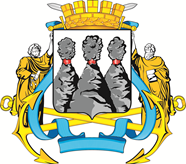 ГОРОДСКАЯ ДУМАПЕТРОПАВЛОВСК-КАМЧАТСКОГО ГОРОДСКОГО ОКРУГАот 23.12.2020 № 847-р34-я сессияг.Петропавловск-КамчатскийО награждении Почетными грамотами Городской Думы Петропавловск-Камчатского городского округа работников общеобразовательных учреждений Петропавловск-Камчатского городского округаПредседатель Городской Думы Петропавловск-Камчатского городского округа Г.В. Монахова